上海市“星光计划”第十届职业院校技能大赛（高职组）《互联网+国际贸易综合技能》赛项赛务手册二〇二三年三月 上海市“星光计划”第十届职业院校技能大赛（高职组）《互联网+国际贸易综合技能》赛项赛务手册一、比赛时间地点安排二、竞赛流程三、赛场示意图、交通方式及联系人1、赛场说明及示意图赛场:4125、4131、4129教室报到、抽签：4号教学楼西面底楼休息处：4327室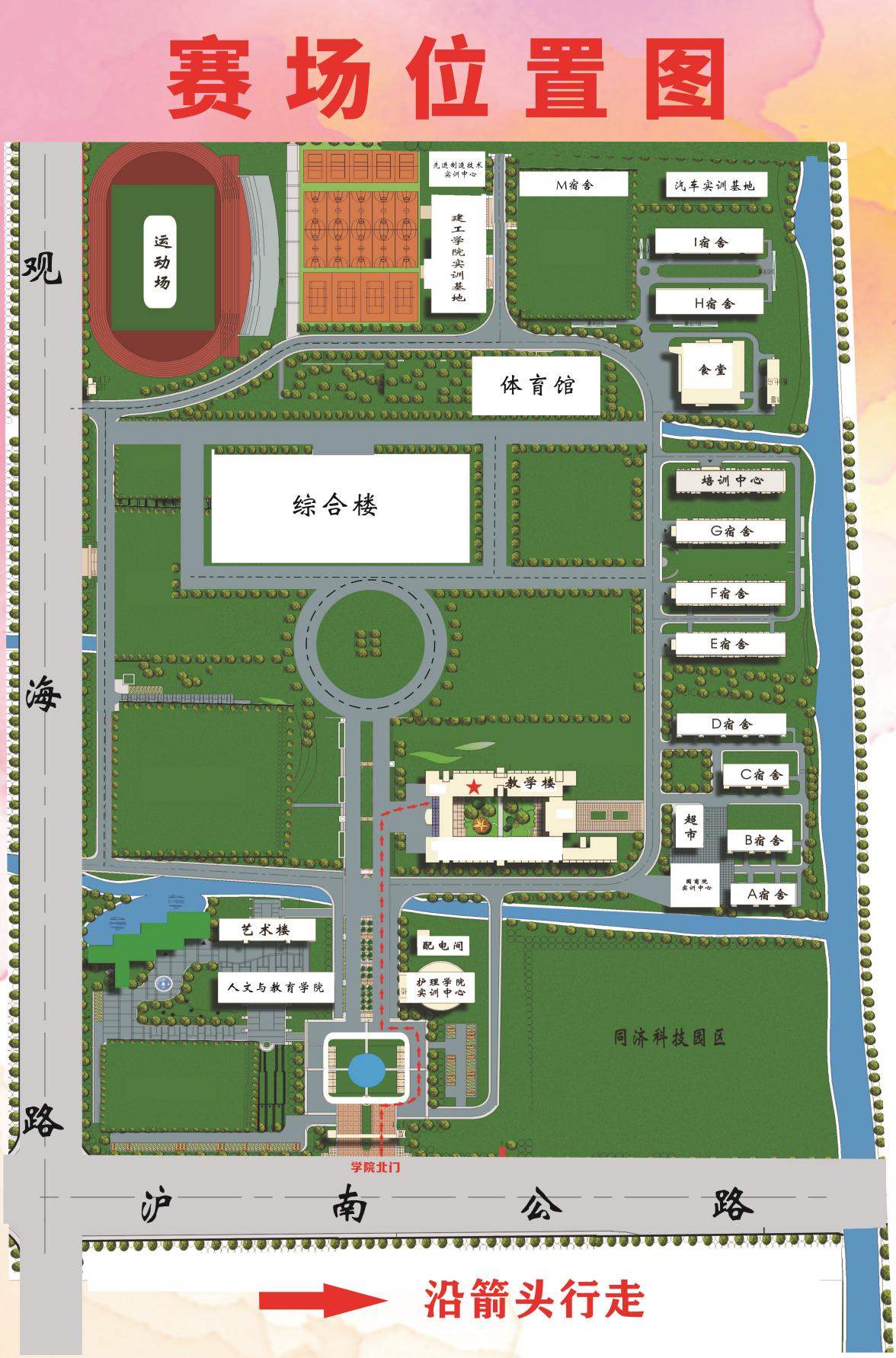 2、上海思博职业技术学院（惠南镇城南路1408号）周边交通： 地铁16号线（惠南站下换公交惠南3路至沪南公路观海路）3、联系人及联系方式赛场联系人：张希        联系电话：13816588064    四、赛前熟悉场地时间：2023年3月23日下午1:00 -3:30                           地点：4号教学楼4125、4131、4129教室 联系人：李智溢       联系电话：13127998829       五、参赛学校六、赛事纪律1、参赛选手必须持身份证、学生证、参赛证检录进入考场，证件不齐者不得进入比赛场地。2、选手不得携带任何工具书、手机、计算器、移动存储设备等物品进入考场。3、参赛选手应严格遵守赛场纪律，听从工作人员指挥。严禁冒名顶替和弄虚作假，违者取消学校参赛资格或竞赛成绩。4、参赛期间带队及指导老师不能与选手接触。5、选手离场时除随身物品不得携带竞赛组织方提供的物品离场。6、参赛单位车辆从上海思博职业技术学院北门（城南路1408号正门）进入学院。日期地点比赛时间参赛选手3月24日上海思博职业技术学院       （浦东新区惠南镇城南路1408号）8:40-16:10128人时间安排地点7:40-8:00各校领队和参赛选手报到4号教学楼西面底楼8:00-8:20参赛选手抽取顺序号和座位号4号教学楼西面底楼8:20-8:40参赛选手进入赛场4号教学楼4125、4131、4129教室8:40-11:40《外贸B2B模块》竞赛阶段4号教学楼4125、4131、4129教室11:40-12:10午休，选手用餐4号教学楼4232、4236教室12:10-12:20选手进入赛场4号教学楼4125、4131、4129教室12:20-16:10《外贸B2C模块》竞赛阶段4号教学楼4125、4131、4129教室16:10-16:40成绩评定,公布成绩4号教学楼底楼序号参赛单位全称人数1上海思博职业技术学院82上海中侨职业技术大学83上海行健职业学院84上海震旦职业学院85上海第二工业大学高职学院86上海电机学院高职学院87上海工商职业技术学院88上海商学院高等技术学院89上海邦德职业技术学院810上海工商外国语职业学院811上海立达学院812上海科学技术职业学院813上海城建职业学院814上海电子信息职业技术学院815上海建桥学院816上海交通职业技术学院8合  计合  计128